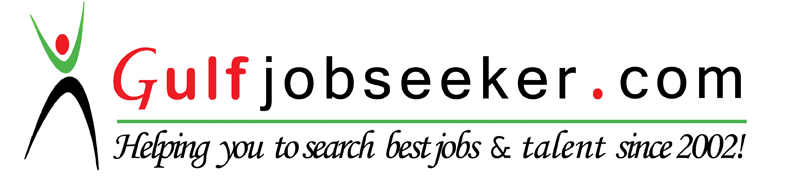 Contact HR Consultant for CV No: 336849E-mail: response@gulfjobseekers.comWebsite: http://www.gulfjobseeker.com/employer/cvdatabasepaid.phpOBJECTIVE:Visa Status: Visit/Tourist    	-To obtain a position as a admin assistant to a people-oriented organization in a challenging environment.-To achieve corporate goals, maximize my secretarial skills and additional work experience.Position Applied: Sales AssociatesEducationManuel S.Enverga University Foundation                               June – September 2009Bachelor of Tourism ManagementUndergraduate -1st SEM onlyPower Skills Technical School					May- December, 2016Computer Literacy							Calamba Laguna, 									PhilippinesQuezon National High School					June 1999 - March 2005									Iyam Lucena City 									PhilippinesWORK EXPERIENCE Katolec Philippines Corporation 		           May 10 2012 – Jan 31 2013Techno park Biñan      Laguna PhilippinesPosition:							          Admin AssistantJob DescriptionAnswer phones promptly and uses good judgment to prioritize the distribution of messages in a timely manner.Performs general clerical duties to include but not limited to: photocopying, faxing, mail distribution and filing.Plan meetings  and taking details Writing and distributing email correspondence ,memos, letters and formsMaintaining contact listsProviding  general support to visitors , clients and managersPrepares meeting materials and assists with the development of PowerPoint presentations.ICHIOMIYA ELECTRONICS CORPORATION			East Avenue ExtensionSEPZ Laguna PhilippinesJune16- November 102011Position							          ReceptionistJob DescriptionAnswering and directing phone callsOrganizing meetings and conferencesWriting and distributing email correspondence ,memos, letters and formsMaintaining contact listsProviding general support to visitors, clients and managersPreparing correspondence and reports, and maintaining data, records of files.Taking minutes at meetings. Developing presentations for meetings. Organizing work –assignments for office staff and monitoring the production output. Personal InformationAge						30 Yrs. OldDate Of Birth					March 18 1986Place Of Birth			           Lucena City, Quezon PhilippinesNationality					FilipinoCivil Status					MarriedHeight					           5’1’’Weight					154 Lbs.Language Spoken				EnglishReference:				Available upon request